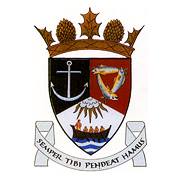 THE ROYAL BURGH OF KILRENNY, ANSTRUTHER & CELLARDYKE COMMUNITY COUNCIL MEETING 27th JULY 2020, 7.30PM ONLINE VIA ZOOM ID:  835 6417 0052PASSWORD: Anstruther1.	Welcome & Apologies2.	Approval of Minutes & Matters Arising 3.	Questions/Emails from the public4.  Input from Planning Aid Scotland – RNLI Planning Application5.	Secretaries Report6.	Treasurer’s Report7.	Councillor’s Report8.  COVID-19 / Community ENCEPT Response9.  East Neuk & Landward Community Policing10 Planning Issues (inc. Ladywalk)11 Representation from other groups   a)	Floral Group   b)	Murray Library Trustees   c)	SLC  d)	Multi Use Path	12. 	AOCB